 Porta Lógica - Logic Gate OR ou OU ou + 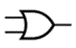 Desafio 2 – OR com 3 entradas A B Ca) Calcular o nº de saídas possíveisb) Desenhar o circuito no logisim c) Desenhar o diagrama temporald) Desenhar o circuito elétrico equivalentee) Preencher a tabela de verdadef)  ConclusãoResoluçãoa) Calcular o nº de saídas possíveis. Resposta 23=8b) Desenhar o circuito no logisim. 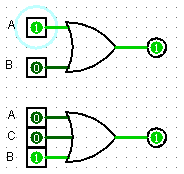 c) Desenhar o diagrama temporal.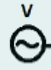 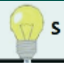 d) Desenhar o circuito elétrico equivalente. e) Preencher a tabela de verdadef) Conclusão. A saída (s) será 1 sempre que uma das entradas seja 1.A00001111B00110011C01010101S01111111EntradasEntradasEntradasSaídaS=A+B+CABCS00000011010101111001101111011111